Отчет об исполнении муниципальной программы  «Управление муниципальным имуществом и земельными ресурсами вмуниципальном образовании «Город Покров» на 2015-2025годы» за 2 квартал 2021 годаФорма 1. Отчет о достигнутых значениях целевых показателей (индикаторов) муниципальной программы Форма 2. Отчет о выполнении основных мероприятий муниципальной программы Форма 3. Отчет о финансовой оценке применения мер муниципального регулированияФорма 5.Отчет об использовании бюджетных ассигнований бюджета муниципального района (городского округа) на реализацию муниципальной программы Форма 6.Отчет о расходах на реализацию муниципальной программы за счет всех источников финансирования Форма 7. Сведения о внесенных за отчетный период изменениях в муниципальную программу Форма 8. Результаты оценки эффективности муниципальной  программы Аналитическая записка к отчету об исполнении муниципальной программы «Об утверждении муниципальной программы «Управление муниципальным имуществом и земельными ресурсами в муниципальном образовании «Город Покров» на 2015-2025 годы» за 2 квартал 2021 годаЗначимыми результатами реализации муниципальной программы, достигнутые за 2 квартал 2021 года являются:- заключение договоров по составлению технической документации;- исполнение обязательств по содержанию муниципального имущества.Эффективность реализации муниципальной программы является высокой.Коды аналитической программной классификацииКоды аналитической программной классификации№ п/пНаименование целевого показателя (индикатора)Единица измеренияЗначения целевого показателя (индикатора)Значения целевого показателя (индикатора)Значения целевого показателя (индикатора)Абсолютное отклонение факта от плана Относительное отклонение факта от плана, %Темп роста к уровню прошлого года, %Обоснование отклонений значений целевого показателя (индикатора) на конец отчетного периодаКоды аналитической программной классификацииКоды аналитической программной классификации№ п/пНаименование целевого показателя (индикатора)Единица измеренияфакт на начало отчетного периода (за прошлый год)план на конец отчетного периодафакт на конец отчетного периодаАбсолютное отклонение факта от плана Относительное отклонение факта от плана, %Темп роста к уровню прошлого года, %Обоснование отклонений значений целевого показателя (индикатора) на конец отчетного периодаМППп№ п/пНаименование целевого показателя (индикатора)Единица измеренияфакт на начало отчетного периода (за прошлый год)план на конец отчетного периодафакт на конец отчетного периодаАбсолютное отклонение факта от плана Относительное отклонение факта от плана, %Темп роста к уровню прошлого года, %Обоснование отклонений значений целевого показателя (индикатора) на конец отчетного периода0900«Управление муниципальным имуществом и земельными ресурсами в муниципальном образовании «Город Покров» на 2015-2025 годы» «Управление муниципальным имуществом и земельными ресурсами в муниципальном образовании «Город Покров» на 2015-2025 годы» «Управление муниципальным имуществом и земельными ресурсами в муниципальном образовании «Город Покров» на 2015-2025 годы» «Управление муниципальным имуществом и земельными ресурсами в муниципальном образовании «Город Покров» на 2015-2025 годы» «Управление муниципальным имуществом и земельными ресурсами в муниципальном образовании «Город Покров» на 2015-2025 годы» «Управление муниципальным имуществом и земельными ресурсами в муниципальном образовании «Город Покров» на 2015-2025 годы» «Управление муниципальным имуществом и земельными ресурсами в муниципальном образовании «Город Покров» на 2015-2025 годы» «Управление муниципальным имуществом и земельными ресурсами в муниципальном образовании «Город Покров» на 2015-2025 годы» «Управление муниципальным имуществом и земельными ресурсами в муниципальном образовании «Город Покров» на 2015-2025 годы» 09001Выполнение годового планового задания по поступлениям денежных средств в доходную часть бюджета муниципального образования «Город Покров» от использования и распоряжения муниципальным имуществом.%01000000Торги на отчетный период не запланированы09002Выполнение годового планового задания по поступлениям денежных средств в доходную часть бюджета муниципального образования «Город Покров» от использования и распоряжения земельными ресурсами.%01000000Торги на отчетный период не запланированы09003Доля объектов муниципальной собственности, на которые заключены договоры по техническому обслуживанию, в общем количестве объектов муниципальной собственности, подлежащих техническому обслуживанию.%1001001000100100Код аналитической программной классификацииКод аналитической программной классификацииКод аналитической программной классификацииКод аналитической программной классификацииНаименование подпрограммы,                                                основного мероприятия, мероприятияОтветственный исполнитель подпрограммы, основного мероприятия, мероприятияСрок выполнения плановый Срок выполнения фактическийОжидаемый непосредственный результатДостигнутый результатПроблемы, возникшие в ходе реализации мероприятияМППпОММНаименование подпрограммы,                                                основного мероприятия, мероприятияОтветственный исполнитель подпрограммы, основного мероприятия, мероприятияСрок выполнения плановый Срок выполнения фактическийОжидаемый непосредственный результатДостигнутый результатПроблемы, возникшие в ходе реализации мероприятияВедение Реестра муниципального имущества муниципального образования «Город Покров»Ведение Реестра муниципального имущества муниципального образования «Город Покров»Ведение Реестра муниципального имущества муниципального образования «Город Покров»Ведение Реестра муниципального имущества муниципального образования «Город Покров»Ведение Реестра муниципального имущества муниципального образования «Город Покров»Ведение Реестра муниципального имущества муниципального образования «Город Покров»Ведение Реестра муниципального имущества муниципального образования «Город Покров»Ведение Реестра муниципального имущества муниципального образования «Город Покров»Ведение Реестра муниципального имущества муниципального образования «Город Покров»Ведение Реестра муниципального имущества муниципального образования «Город Покров»Ведение Реестра муниципального имущества муниципального образования «Город Покров»090011Ведение Реестра муниципального имущества муниципального образования «Город Покров».Комитет по управлению муниципальным имуществом города Покров.В течение 2021 года2 квартал 2021 года Учет имущества, обеспечение пополнения реестра информацией об объектах собственности муниципального образования Город Покров».
Реестр сформирован по состоянию на30.06.2021 годБюджетный учёт имущества казны муниципального образования Город Покров»Бюджетный учёт имущества казны муниципального образования Город Покров»Бюджетный учёт имущества казны муниципального образования Город Покров»Бюджетный учёт имущества казны муниципального образования Город Покров»Бюджетный учёт имущества казны муниципального образования Город Покров»Бюджетный учёт имущества казны муниципального образования Город Покров»Бюджетный учёт имущества казны муниципального образования Город Покров»Бюджетный учёт имущества казны муниципального образования Город Покров»Бюджетный учёт имущества казны муниципального образования Город Покров»Бюджетный учёт имущества казны муниципального образования Город Покров»Бюджетный учёт имущества казны муниципального образования Город Покров»090021Бюджетный учёт имущества казны муниципального образования Город Покров».Комитет по управлению муниципальным имуществом города Покров.В течение 2021 года2 квартал 2021 года Организация и ведение бюджетного учета казны муниципального образования Город Покров».Состав казны муниципального имущества МО «Город Покров» сформирован по состоянию на30.06.2021 год.Государственная регистрация права собственности муниципального образования «Город Покров» на объекты недвижимого имущества и земельные участкиГосударственная регистрация права собственности муниципального образования «Город Покров» на объекты недвижимого имущества и земельные участкиГосударственная регистрация права собственности муниципального образования «Город Покров» на объекты недвижимого имущества и земельные участкиГосударственная регистрация права собственности муниципального образования «Город Покров» на объекты недвижимого имущества и земельные участкиГосударственная регистрация права собственности муниципального образования «Город Покров» на объекты недвижимого имущества и земельные участкиГосударственная регистрация права собственности муниципального образования «Город Покров» на объекты недвижимого имущества и земельные участкиГосударственная регистрация права собственности муниципального образования «Город Покров» на объекты недвижимого имущества и земельные участкиГосударственная регистрация права собственности муниципального образования «Город Покров» на объекты недвижимого имущества и земельные участкиГосударственная регистрация права собственности муниципального образования «Город Покров» на объекты недвижимого имущества и земельные участкиГосударственная регистрация права собственности муниципального образования «Город Покров» на объекты недвижимого имущества и земельные участкиГосударственная регистрация права собственности муниципального образования «Город Покров» на объекты недвижимого имущества и земельные участки090031 Государственная регистрация права собственности муниципального образования «Город Покров» на объекты недвижимого имущества и земельные участки. Комитет по управлению муниципальным имуществом города ПокровВ течение 2021 года2 квартал 2021 года Обеспечение государственной регистрации права собственности муниципального образования «Город Покров» на объекты недвижимого имущества и земельные участки.Регистрация права осуществляется в соответствии с законодательством РФ Управление земельными участками, находящимися в собственности муниципального образования «Город Покров», в случаях и в порядке, установленных законодательствомУправление земельными участками, находящимися в собственности муниципального образования «Город Покров», в случаях и в порядке, установленных законодательствомУправление земельными участками, находящимися в собственности муниципального образования «Город Покров», в случаях и в порядке, установленных законодательствомУправление земельными участками, находящимися в собственности муниципального образования «Город Покров», в случаях и в порядке, установленных законодательствомУправление земельными участками, находящимися в собственности муниципального образования «Город Покров», в случаях и в порядке, установленных законодательствомУправление земельными участками, находящимися в собственности муниципального образования «Город Покров», в случаях и в порядке, установленных законодательствомУправление земельными участками, находящимися в собственности муниципального образования «Город Покров», в случаях и в порядке, установленных законодательствомУправление земельными участками, находящимися в собственности муниципального образования «Город Покров», в случаях и в порядке, установленных законодательствомУправление земельными участками, находящимися в собственности муниципального образования «Город Покров», в случаях и в порядке, установленных законодательствомУправление земельными участками, находящимися в собственности муниципального образования «Город Покров», в случаях и в порядке, установленных законодательствомУправление земельными участками, находящимися в собственности муниципального образования «Город Покров», в случаях и в порядке, установленных законодательством090041Управление земельными участками, находящимися в собственности муниципального образования «Город Покров», в случаях и в порядке, установленных законодательством Отдел архитектуры градостроительства и землеустройстваВ течение 2021 года2 квартал 2021 года Осуществление полномочий собственника по владению, пользованию и распоряжению земельными участками.Работа ведется постоянноРеализация Комитетом по управлению муниципальным имуществом города Покров,  закрепленных за ним полномочий (функций)Реализация Комитетом по управлению муниципальным имуществом города Покров,  закрепленных за ним полномочий (функций)Реализация Комитетом по управлению муниципальным имуществом города Покров,  закрепленных за ним полномочий (функций)Реализация Комитетом по управлению муниципальным имуществом города Покров,  закрепленных за ним полномочий (функций)Реализация Комитетом по управлению муниципальным имуществом города Покров,  закрепленных за ним полномочий (функций)Реализация Комитетом по управлению муниципальным имуществом города Покров,  закрепленных за ним полномочий (функций)Реализация Комитетом по управлению муниципальным имуществом города Покров,  закрепленных за ним полномочий (функций)Реализация Комитетом по управлению муниципальным имуществом города Покров,  закрепленных за ним полномочий (функций)Реализация Комитетом по управлению муниципальным имуществом города Покров,  закрепленных за ним полномочий (функций)Реализация Комитетом по управлению муниципальным имуществом города Покров,  закрепленных за ним полномочий (функций)Реализация Комитетом по управлению муниципальным имуществом города Покров,  закрепленных за ним полномочий (функций)090051Реализация Комитетом по управлению муниципальным имуществом города Покров,  закрепленных за ним полномочий (функций) Комитет по управлению муниципальным имуществом города ПокровВ течение 2021 года2 квартал 2021 годаРеализация КУМИ г. Покров,  закрепленных за ним полномочий (функций)Работа ведется постоянноУплата ежемесячных взносов на капитальный ремонт общего имущества в многоквартирных домах, в размере 7,15 руб. за 1кв.м.Уплата ежемесячных взносов на капитальный ремонт общего имущества в многоквартирных домах, в размере 7,15 руб. за 1кв.м.Уплата ежемесячных взносов на капитальный ремонт общего имущества в многоквартирных домах, в размере 7,15 руб. за 1кв.м.Уплата ежемесячных взносов на капитальный ремонт общего имущества в многоквартирных домах, в размере 7,15 руб. за 1кв.м.Уплата ежемесячных взносов на капитальный ремонт общего имущества в многоквартирных домах, в размере 7,15 руб. за 1кв.м.Уплата ежемесячных взносов на капитальный ремонт общего имущества в многоквартирных домах, в размере 7,15 руб. за 1кв.м.Уплата ежемесячных взносов на капитальный ремонт общего имущества в многоквартирных домах, в размере 7,15 руб. за 1кв.м.Уплата ежемесячных взносов на капитальный ремонт общего имущества в многоквартирных домах, в размере 7,15 руб. за 1кв.м.Уплата ежемесячных взносов на капитальный ремонт общего имущества в многоквартирных домах, в размере 7,15 руб. за 1кв.м.Уплата ежемесячных взносов на капитальный ремонт общего имущества в многоквартирных домах, в размере 7,15 руб. за 1кв.м.Уплата ежемесячных взносов на капитальный ремонт общего имущества в многоквартирных домах, в размере 7,15 руб. за 1кв.м.090061 Уплата ежемесячных взносов на капитальный ремонт общего имущества в многоквартирных домах, в размере 6,5 руб. за 1кв. Комитет по управлению муниципальным имуществом города ПокровВ течение 2021 года2 квартал 2021 года Оплата ежемесячных взносов на капитальный ремонт общего имущества в многоквартирных домах, в размере 7,15 руб. за 1кв.м.Оплата ежемесячных взносов на капитальный ремонт общего имущества в многоквартирных домах произведена в соответствии с планом на отчетный периодПроведение капитального ремонта сетей водоснабжения и водоотведенияПроведение капитального ремонта сетей водоснабжения и водоотведенияПроведение капитального ремонта сетей водоснабжения и водоотведенияПроведение капитального ремонта сетей водоснабжения и водоотведенияПроведение капитального ремонта сетей водоснабжения и водоотведенияПроведение капитального ремонта сетей водоснабжения и водоотведенияПроведение капитального ремонта сетей водоснабжения и водоотведенияПроведение капитального ремонта сетей водоснабжения и водоотведенияПроведение капитального ремонта сетей водоснабжения и водоотведенияПроведение капитального ремонта сетей водоснабжения и водоотведенияПроведение капитального ремонта сетей водоснабжения и водоотведения090071Проведение капитального ремонта сетей водоснабжения и водоотведения.Комитет по управлению муниципальным имуществом города ПокровВ течение 2021 года2 квартал 2021 годаУстранение дефектов и неисправностей, улучшение технического состояния сооружений водоснабжения и водоотведения.На 2021 год бюджетом МО «Город Покров» не предусмотрены денежные средства на капитальный ремонт сетей водоснабжения и водоотведенияСоставление технической документации. Составление отчетов об оценке рыночной стоимости объектов муниципальной собственности.Составление технической документации. Составление отчетов об оценке рыночной стоимости объектов муниципальной собственности.Составление технической документации. Составление отчетов об оценке рыночной стоимости объектов муниципальной собственности.Составление технической документации. Составление отчетов об оценке рыночной стоимости объектов муниципальной собственности.Составление технической документации. Составление отчетов об оценке рыночной стоимости объектов муниципальной собственности.Составление технической документации. Составление отчетов об оценке рыночной стоимости объектов муниципальной собственности.Составление технической документации. Составление отчетов об оценке рыночной стоимости объектов муниципальной собственности.Составление технической документации. Составление отчетов об оценке рыночной стоимости объектов муниципальной собственности.Составление технической документации. Составление отчетов об оценке рыночной стоимости объектов муниципальной собственности.Составление технической документации. Составление отчетов об оценке рыночной стоимости объектов муниципальной собственности.Составление технической документации. Составление отчетов об оценке рыночной стоимости объектов муниципальной собственности.090081Составление технической документации. Составление отчетов об оценке рыночной стоимости объектов муниципальной собственностиКомитет по управлению муниципальным имуществом города ПокровВ течение 2021 года2 квартал 2021 годаПолучение необходимой документации для реализации муниципального имущества и поступления денежных средств в бюджет муниципального образования «Город Покров»Договоры заключены в соответствии с планом на отчетный период, документация получена в полном объемеУплата налога на имуществоУплата налога на имуществоУплата налога на имуществоУплата налога на имуществоУплата налога на имуществоУплата налога на имуществоУплата налога на имуществоУплата налога на имуществоУплата налога на имуществоУплата налога на имуществоУплата налога на имущество090091Уплата налога на имущество.Комитет по управлению муниципальным имуществом города ПокровВ течение 2021 года2 квартал 2021 годаУплата налога на имущество.Оплата налога на имущества  произведена в соответствии с планом на отчетный периодСодержание и обслуживание муниципального имуществаСодержание и обслуживание муниципального имуществаСодержание и обслуживание муниципального имуществаСодержание и обслуживание муниципального имуществаСодержание и обслуживание муниципального имуществаСодержание и обслуживание муниципального имуществаСодержание и обслуживание муниципального имуществаСодержание и обслуживание муниципального имуществаСодержание и обслуживание муниципального имуществаСодержание и обслуживание муниципального имуществаСодержание и обслуживание муниципального имущества090101Содержание и обслуживание муниципального имущества.Комитет по управлению муниципальным имуществом города ПокровВ течение 2021 года2 квартал 2021 годаПовышение эффективности использования муниципального имущества, обеспечение его сохранности и целевого использования.Договоры по содержанию и обслуживанию муниципального имущества заключены со специализированными организациямиКод аналитической программной классификацииКод аналитической программной классификацииНаименование меры                                        муниципального регулированияПоказатель применения мерыОценка на отчетный год,   тыс. руб.Факт по состоянию на конец отчетного периода, тыс. руб.Отношение факта к оценке на отчетный год, %КомментарийМППпНаименование меры                                        муниципального регулированияПоказатель применения мерыОценка на отчетный год,   тыс. руб.Факт по состоянию на конец отчетного периода, тыс. руб.Отношение факта к оценке на отчетный год, %Комментарий0900«Управление муниципальным имуществом и земельными ресурсами в муниципальном образовании «Город Покров»на 2015-2025 годы»«Управление муниципальным имуществом и земельными ресурсами в муниципальном образовании «Город Покров»на 2015-2025 годы»«Управление муниципальным имуществом и земельными ресурсами в муниципальном образовании «Город Покров»на 2015-2025 годы»«Управление муниципальным имуществом и земельными ресурсами в муниципальном образовании «Город Покров»на 2015-2025 годы»«Управление муниципальным имуществом и земельными ресурсами в муниципальном образовании «Город Покров»на 2015-2025 годы»«Управление муниципальным имуществом и земельными ресурсами в муниципальном образовании «Город Покров»на 2015-2025 годы»0900Коды аналитической программной классификацииКоды аналитической программной классификацииКоды аналитической программной классификацииКоды аналитической программной классификацииКоды аналитической программной классификацииНаименование муниципальной программы, подпрограммы, основного мероприятия, мероприятияОтветственный исполнитель, соисполнительКод бюджетной классификацииКод бюджетной классификацииКод бюджетной классификацииКод бюджетной классификацииКод бюджетной классификацииРасходы бюджета муниципального района (городского округа), тыс. рублейРасходы бюджета муниципального района (городского округа), тыс. рублейРасходы бюджета муниципального района (городского округа), тыс. рублейКассовые расходы, %Кассовые расходы, %Коды аналитической программной классификацииКоды аналитической программной классификацииКоды аналитической программной классификацииКоды аналитической программной классификацииКоды аналитической программной классификацииНаименование муниципальной программы, подпрограммы, основного мероприятия, мероприятияОтветственный исполнитель, соисполнительГРБСРзПрЦСВРплан на отчетный годплан на отчетный периодкассовое исполнение на конец отчетного периодак плану на отчетный годк плану на отчетный периодМППпОММИНаименование муниципальной программы, подпрограммы, основного мероприятия, мероприятияОтветственный исполнитель, соисполнительГРБСРзПрЦСВРплан на отчетный годплан на отчетный периодкассовое исполнение на конец отчетного периодак плану на отчетный годк плану на отчетный период0901010 Управление муниципальным имуществом и земельными ресурсами в муниципальном образовании «Город Покров» на 2015-2025 годы.всего0901010 Управление муниципальным имуществом и земельными ресурсами в муниципальном образовании «Город Покров» на 2015-2025 годы.Комитет по управлению муниципальным имуществом администрации города Покров (КУМИ).70300 00 090000000000 6679,612987,502987,5044,73100090011 Уплата ежемесячных взносов на капитальный ремонт общего имущества в многоквартирных домах, в размере 6,5 руб. за 1кв.м.всего70305010900120230244864,78090011 Уплата ежемесячных взносов на капитальный ремонт общего имущества в многоквартирных домах, в размере 6,5 руб. за 1кв.м.Комитет по управлению муниципальным имуществом администрации города Покров (КУМИ).864,78000100090021 Проведение капитального ремонта сетей водоснабжения и водоотведения.всего703050209000000002000,00090021 Проведение капитального ремонта сетей водоснабжения и водоотведения.Комитет по управлению муниципальным имуществом администрации города Покров (КУМИ).0,00,00,0хххвсего 70301 130900321180 244180,00090031Составление технической документации. Составление отчетов об оценке рыночной стоимости объектов муниципальной собственности.Комитет по управлению муниципальным имуществом администрации города Покров (КУМИ).180,0034,6534,6519,25100090041всего703 050209004211818512839,34Уплата налога на имущество.Комитет по управлению муниципальным имуществом администрации города Покров (КУМИ).2839,341408,661408,6649,61100090051Всего2795,49Содержание и обслуживание муниципального имущества.Комитет по управлению муниципальным имуществом администрации города Покров (КУМИ).70301130900521182244250,00000100Содержание и обслуживание муниципального имущества.Комитет по управлению муниципальным имуществом администрации города Покров (КУМИ).70301130900521182247869,82564,75564,7564,93100Содержание и обслуживание муниципального имущества.Комитет по управлению муниципальным имуществом администрации города Покров (КУМИ).70305010900521182244189,00000100Содержание и обслуживание муниципального имущества.Комитет по управлению муниципальным имуществом администрации города Покров (КУМИ).703050209005211824141486,67979,44979,4465,88100Коды аналитической программной классификацииКоды аналитической программной классификацииНаименование муниципальной программы, подпрограммыИсточник финансированияОценка расходов на отчетный год  согласно муниципальной программе, тыс. руб.Фактические расходы на отчетную дату, тыс. руб.Отношение фактических расходов к оценке расходов, %МППпНаименование муниципальной программы, подпрограммыИсточник финансированияОценка расходов на отчетный год  согласно муниципальной программе, тыс. руб.Фактические расходы на отчетную дату, тыс. руб.Отношение фактических расходов к оценке расходов, %09 0Управление муниципальным имуществом и земельными ресурсами в муниципальном образовании «Город Покров» на 2015-2025  годыВсего09 0Управление муниципальным имуществом и земельными ресурсами в муниципальном образовании «Город Покров» на 2015-2025  годыбюджет муниципального образования «Город Покров»6679,612987,5044,7309 0Управление муниципальным имуществом и земельными ресурсами в муниципальном образовании «Город Покров» на 2015-2025  годыв том числе:09 0Управление муниципальным имуществом и земельными ресурсами в муниципальном образовании «Город Покров» на 2015-2025  годысобственные средства бюджета 6679,612987,5044,7309 0Управление муниципальным имуществом и земельными ресурсами в муниципальном образовании «Город Покров» на 2015-2025  годысубсидии из бюджета субъекта Российской Федерации09 0Управление муниципальным имуществом и земельными ресурсами в муниципальном образовании «Город Покров» на 2015-2025  годысубвенции из бюджета субъекта Российской Федерации09 0Управление муниципальным имуществом и земельными ресурсами в муниципальном образовании «Город Покров» на 2015-2025  годыиные межбюджетные трансферы из бюджета субъекта Российской Федерации, имеющие целевое назначение09 0Управление муниципальным имуществом и земельными ресурсами в муниципальном образовании «Город Покров» на 2015-2025  годысубвенции из бюджетов поселений (только для муниципальных районов)09 0Управление муниципальным имуществом и земельными ресурсами в муниципальном образовании «Город Покров» на 2015-2025  годысубсидии из бюджета субъекта Российской Федерации, планируемые к привлечению09 0Управление муниципальным имуществом и земельными ресурсами в муниципальном образовании «Город Покров» на 2015-2025  годыиные источники№ п/пВид правового актаДата принятияНомерСуть изменений (краткое изложение)1Постановление главы Администрации города Покров18.02.202167В связи принятием решения Совета народных депутатов города Покров от 22.01.2021 № 01/07 «О внесении изменений в решение Совета народных депутатов города Покров от 18.12.2020 № 48/04 «О бюджете муниципального образования «Город Покров» на 2021 год и плановый период 2022-2023 годов»Код аналитической программной классификацииКод аналитической программной классификацииМуниципальная программа, подпрограммаКоординаторОтветственный исполнительЭффективность реализации муниципальной программы (подпрограммы) Степень достижения плановых значений целевых показателей (индикаторов)Степень реализации мероприятий Степень соответствия запланированному уровню расходовЭффективность использования средств бюджета муниципального образования МППпМуниципальная программа, подпрограммаКоординаторОтветственный исполнитель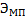 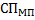 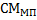 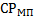 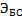 09 0Управление муниципальным имуществом и земельными ресурсами в муниципальном образовании «Город Покров» на 2015-2025  годыПервый заместитель главы Администрации, председатель Комитета по управлению муниципальным имуществом города Покров.Комитет по управлению муниципальным имуществом города Покров1,1110,91,1